МУНИЦИПАЛЬНОЕ ОБРАЗОВАНИЕГОРОДСКОЙ ОКРУГ ГОРОД СУРГУТПРЕДСЕДАТЕЛЬ ДУМЫ ГОРОДА СУРГУТАПОСТАНОВЛЕНИЕ«27»____06________2017 г. 						№______32______О внесении изменений в постановление ПредседателяДумы города от 31.10.2016 № 41	В соответствии с письмом депутата Думы города Иваницкого Э.Ю. от 23.06.2017 № 18-02-1540/17: 1. Внести в приложение к постановлению Председателя Думы города от 31.10.2016 № 41 «О ведении приёма по личным вопросам избирателей депутатами Думы города Сургута VI созыва» изменение согласно приложению.2. Отделу регистрации и учёта обращений граждан, организаций и делопроизводства аппарата Думы города (Мушавец О.В.) направить копию настоящего постановления в Администрацию города для опубликования в средствах массовой информации и размещения на официальном портале Администрации города Сургута.3. Отделу по информационной политике и протоколу (Цареградский Д.В.) разместить настоящее постановление на официальном сайте Думы города Сургута в сети «Интернет».  4. Контроль за выполнением настоящего постановления оставляю за собой.Председатель Думы							  Н.А. КраснояроваПриложение  к постановлению Председателя Думы городаот __27.06.2017__ № __32__Раздел «Избирательный округ № 3» изложить в следующей редакции:Избирательный округ № 3Границы избирательного округа № 3: проспект Ленина (№ 45, 49, 51, 53, 55, 59, 61, 61/1, 61/2, 65, 65/1, 65/2, 65/3, 67, 67/1, 67/2, 67/3, 67/4, 69), улицы: Григория Кукуевицкого (№ 2, 4, 5/3, 6/3, 7, 9, 9/1, 10/4, 10/5), Губкина (№ 3, 5, 7, 9, 11, 15, 17, 21, 23), Дзержинского (№ 16/А, 16/Б, 16/В, 24), Магистральная (№ 10, 22, 22/А, 24, 26, 28, 32, 34, 36), Энтузиастов (№ 52, 55, 59, 61, 63, 67, 69)Фамилия, имя, отчество депутатаМесто работы, должностьМесто и адрес ведения приёма избирателейДни и часы приёма избирателейКонтактный телефонИваницкий Эдуард ЮрьевичООО «Сиб-ТВ», директорОбщественная приемнаяМО ВПП «Единая Россия» города Сургута,пр. Ленина, 45пятницас 17-00до 18-0035-60-79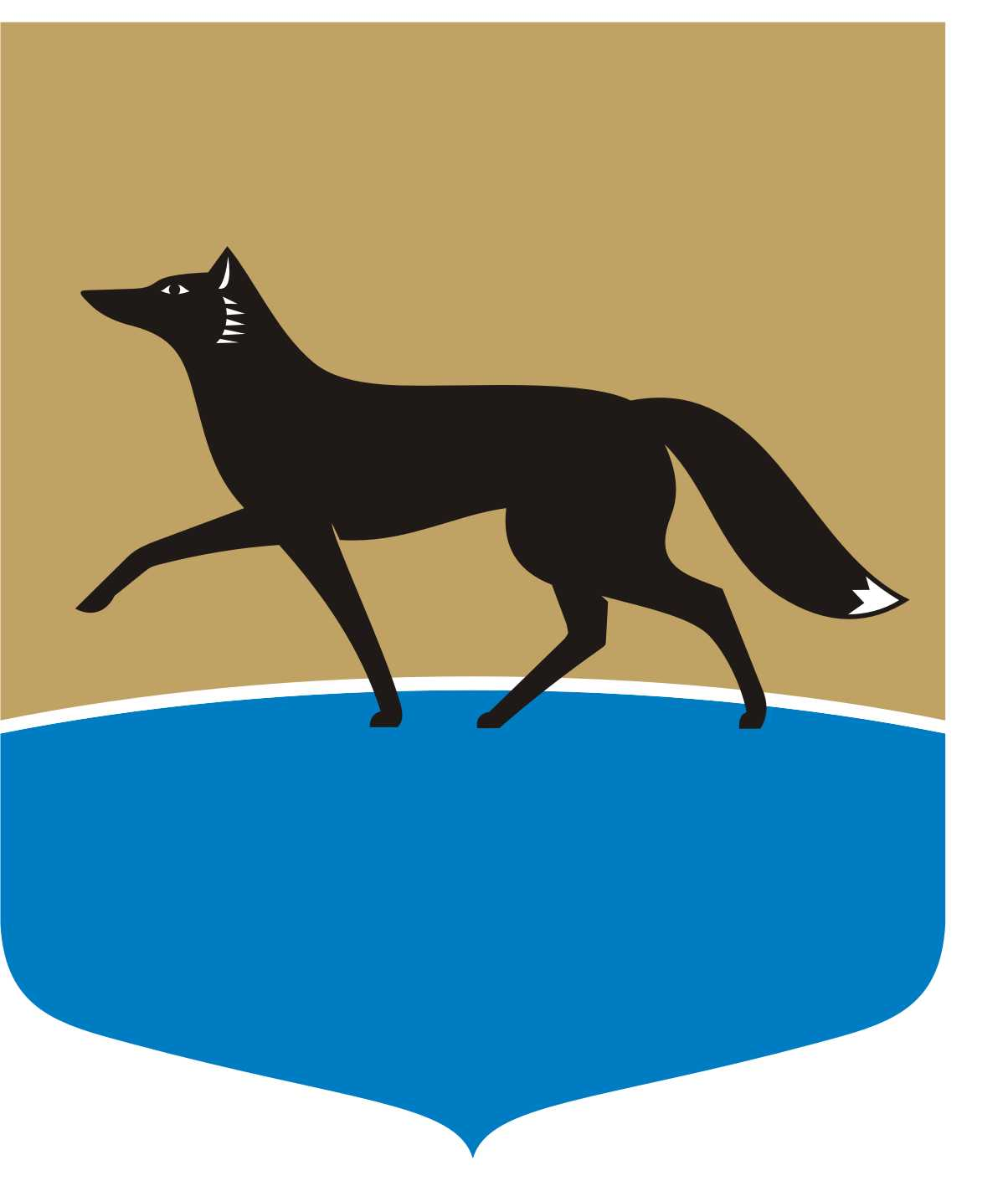 